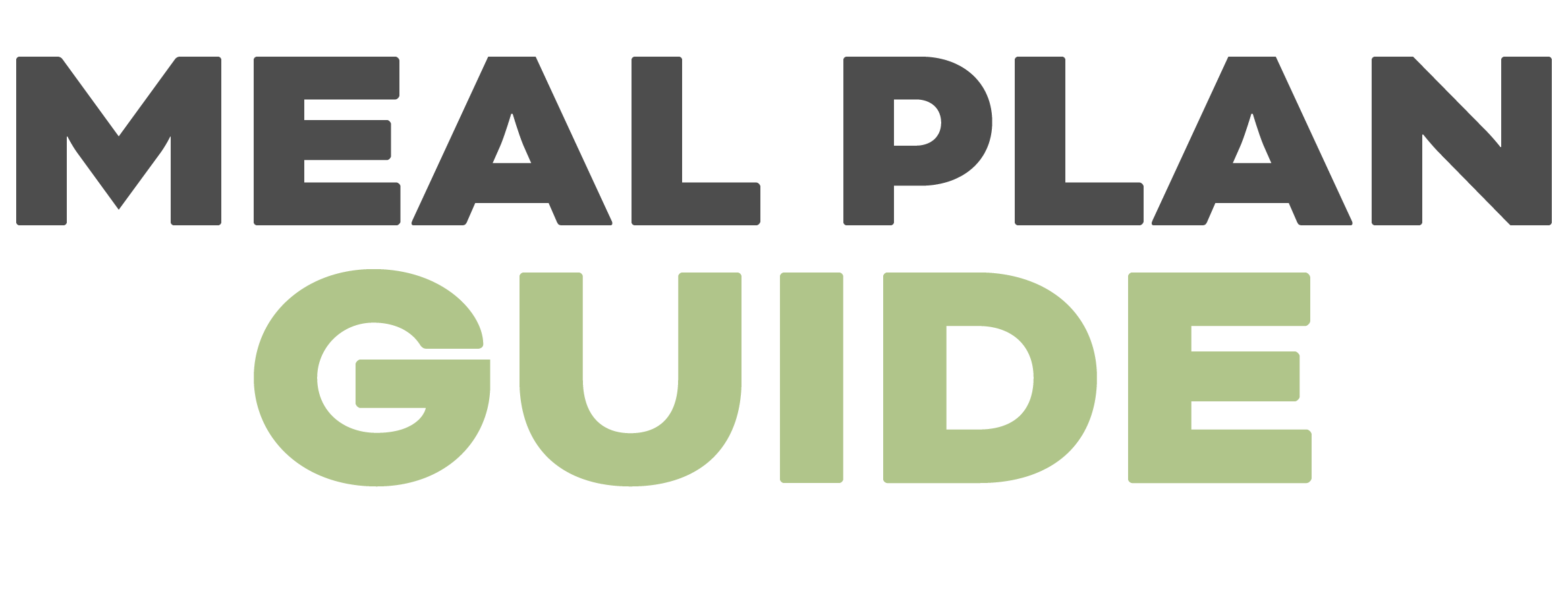 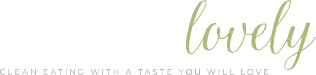 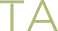 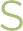 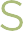 DINNERMEALINGREDIENTS NEEDEDMONSesame Chicken Green Bean Stir Fry with cauliflower riceTUESSalmon Cakes with herby lemon coleslawWEDSThai chicken lettuce wrapsTHURSPesto meatballs with zucchini noodlesFRIMeatloaf with mushroom gravy, mashed cauliflower, roasted broccoliSATRosemary Almond crusted chicken, roasted brussels sprouts, roasted cauliflowerSUNInstant pot beef stewLUNCHMEALINGREDIENTS NEEDEDMONSalad of your choiceTUESLeftover green bean stir fryWEDSLeftover salmon cakesTHURSLeftover thai chicken lettuce wrapsFRILeftover pesto meatballsSATLeftover meatloafSUNLeftover almond crusted chickenBREAKFASTMEALINGREDIENTS NEEDEDMONeggs, bacon, sauteed spinach. avocadoTUESeggs, bacon, sauteed spinach. avocadoWEDSeggs, bacon, sauteed spinach. avocadoTHURSeggs, bacon, sauteed spinach. avocadoFRIeggs, bacon, sauteed spinach. avocadoSATeggs, bacon, sauteed spinach. avocadoSUNeggs, bacon, sauteed spinach. avocadoEXTRASVEGGIESFRUITSNACKSDRINKSKID FOODOTHER